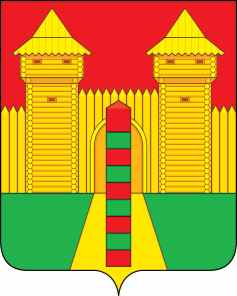 АДМИНИСТРАЦИЯ  МУНИЦИПАЛЬНОГО  ОБРАЗОВАНИЯ «ШУМЯЧСКИЙ   РАЙОН» СМОЛЕНСКОЙ  ОБЛАСТИПОСТАНОВЛЕНИЕот 22.04.2024г. № 207          п. ШумячиВо исполнение областного закона № 33-з от 30 апреля 2013 года «Об участии граждан в охране общественного порядка на территории Смоленской области», с целью привлечения населения  к участию в охране общественного порядка и оказания  содействия органам местного самоуправления,  органам внутренних дел  Шумячский район Смоленской области в решении задач по обеспечению безопасности на улицах и общественных местах,Администрация муниципального образования «Шумячский район» Смоленской области постановляет ПОСТАНОВЛЯЕТ:1. Создать штаб добровольных народных дружин Шумячского района Смоленской области. 	2. Утвердить   Положение   о штабе добровольных   народных   дружин Шумячского района Смоленской области (приложение №1).3. Утвердить   состав   штаба   добровольных народных дружин Шумячского района Смоленской области (приложение №2).4. Признать утратившими силу:- постановление Администрации муниципального образования «Шумячский район» Смоленской области от 15.07.2013 г. № 317 «О создании штаба добровольных народных дружин Шумячского района Смоленской области»;- постановление Администрации муниципального образования «Шумячский район» Смоленской области от 04.12.20130 г. № 573 «О внесении изменений в постановление Администрации муниципального образования «Шумячский район» Смоленской области от 15.07.2013 г. № 317»;- постановление Администрации муниципального образования «Шумячский район» Смоленской области от 23.10.2014 г. № 493 «О внесении изменений в постановление Главы муниципального образования «Шумячский район» Смоленской области от 15.07.2013 г. № 317»;- постановление Администрации муниципального образования «Шумячский район» Смоленской области от 16.02.2016 г. № 98«О внесении изменений в постановление Главы муниципального образования «Шумячский район» Смоленской области от 15.07.2013 г. № 317»;- постановление Администрации муниципального образования «Шумячский район» Смоленской области от 15.06.2018 г. № 302 «О внесении изменений в постановление Главы муниципального образования «Шумячский район» Смоленской области от15.07.2013 г. № 317»;- постановление Администрации муниципального образования «Шумячский район» Смоленской области от 19.06.2019 г. № 293 «О внесении изменений в постановление Главы муниципального образования «Шумячский район» Смоленской области от 15.07.2013 г. № 317»;- постановление Администрации муниципального образования «Шумячский район» Смоленской области от 22.09.2022 г. № 428 «О внесении изменений в постановление Главы муниципального образования «Шумячский район» Смоленской области от 15.07.2013 г. № 317».5. Постановление вступает в силу со дня его подписания.6. Контроль за исполнением настоящего постановления оставляю за собой.Глава муниципального образования «Шумячский район» Смоленской области                                      Д.А. Каменев               		                ПОЛОЖЕНИЕо штабе добровольных народных дружин Шумячского района Смоленской области1. Общие положения1.1. Штаб добровольных народных дружин Шумячского района Смоленской области  (далее - штаб ДНД района) создается в целях организации и координации деятельности штабов ДНД поселений Шумячского района Смоленской области  при выполнении задач по оказанию содействия правоохранительным органам в охране общественного порядка на территории Шумячского района Смоленской области (далее – район).1.2. Состав штаба ДНД района утверждается постановлением Администрации муниципального образования «Шумячский район» Смоленской области (далее - Администрация) по представлению заместителя Главы муниципального образования «Шумячский район» Смоленской области.1.3. По предложению органов внутренних дел, из числа наиболее активных членов дружины формируется штаб ДНД района. В состав штаба ДНД могут включаться (по согласованию) представители органов внутренних дел, иных правоохранительных органов.1.4. Возглавляет штаб ДНД района заместитель Главы муниципального образования «Шумячский район» Смоленской области .2. Задачи и полномочия штаба ДНД района2.1. Основными задачами штаба ДНД района являются:2.1.1. Организация взаимодействия штабов ДНД поселений района с отделением полиции по вопросам оказания содействия в обеспечении общественного порядка, предупреждении и пресечении правонарушений.2.1.2. Разработка мероприятий по обучению членов ДНД по правовой, специальной и физической подготовке.2.1.3. Проведение методической и организационной работы со штабами ДНД поселений.2.1.4. Координация деятельности ДНД поселений.2.1.5. Проверка деятельности ДНД, принятие мер к устранению выявленных недостатков, обобщение и распространение передового опыта работы.2.1.6. Внесение в органы государственной власти, органы местного самоуправления предложений по вопросам организации охраны общественного порядка и борьбы с правонарушениями.2.1.7. Пропаганда деятельности дружинников ДНД.2.2. Штаб ДНД района осуществляет следующие полномочия:2.2.1. Разрабатывает и утверждает внутренний распорядок деятельности штаба ДНД района.2.2.2. Представляет ежемесячный сводный отчет о деятельности ДНД Главе муниципального образования «Шумячский район» Смоленской области. 2.2.3. Производит анализ деятельности штабов ДНД поселений по выполнению возложенных на них задач.2.2.4. Обсуждает предложения по дальнейшему совершенствованию правового регулирования деятельности ДНД, вносит предложения об изменении нормативно-правовых актов, регулирующих вопросы их деятельности.2.2.5. Заслушивает отчеты, предложения и оценивает работу ДНД.2.2.6. Ведет учет ДНД поселений.2.2.7. Осуществляет планирование работы, разработку мероприятий по взаимодействию штаба ДНД района со штабами ДНД поселений, правоохранительными органами, органами местного самоуправления и общественными организациями.2.2.8. Организует проверки деятельности ДНД, принимает меры к устранению выявленных недостатков, обобщает и распространяет передовой опыт.2.2.9. Разрабатывает и направляет Главе муниципального образования предложения по вопросам организации охраны общественного порядка.3. Порядок работы штаба3.1. Основной формой работы штаба ДНД района являются заседания. Повестка дня заседания определяется с учетом предложений членов штаба.3.2. Заседания штаба ДНД района проводятся по мере необходимости, но не реже одного раза в квартал.3.3. Ход заседания штаба ДНД района фиксируется в протоколе, который ведет ответственный секретарь, в его отсутствие - один из членов штаба по поручению начальника штаба ДНД района. Протокол подписывается председательствующим на заседании.3.4. Решения штаба ДНД района принимаются простым большинством голосов от общего числа членов штаба, присутствующих на заседании.4. Обязанности членов штаба ДНД района4.1. Начальник штаба ДНД района:4.1.1. Руководит деятельностью штаба ДНД района.4.1.2. Распределяет обязанности среди членов штаба ДНД района.4.1.3. Контролирует соблюдение законодательства Российской Федерации, Смоленской области, нормативных правовых актов органов местного самоуправления при осуществлении деятельности ДНД.4.1.4. Ведет заседания штаба ДНД района.4.2. Заместитель начальника штаба ДНД района в случаях отсутствия начальника выполняет его полномочия.4.3. Члены штаба ДНД района обязаны:4.3.1. Участвовать в заседаниях штаба.4.3.2. Выполнять поручения начальника штаба ДНД района, в его отсутствие - заместителя начальника штаба.СОСТАВштаба добровольной народной дружины Шумячского района Смоленской области (далее - штаб ДНД района)О создании штаба добровольных народных дружин Шумячского района Смоленской областиПриложение №1к постановлению Администрации муниципального образования «Шумячский район» Смоленской областиот 22.04.2024г. № 207Приложение №2к постановлению Администрации муниципального образования «Шумячский район» Смоленской областиот 22.04.2024г. № 207АбраменковВасилий Евгеньевич-заместитель Главы муниципального образования «Шумячский район» Смоленской области, начальник штаба ДНД района;УдалойДенис Владимирович-начальник ПП по Шумячскому району МО МВД России «Рославльский», заместитель начальника штаба ДНД района (по согласованию);ФаленковАлексей Николаевич-ведущий специалист – секретарь Административной комиссии муниципального образования «Шумячский район» Смоленской области, секретарь штаба ДНД района;Члены штаба ДНД районаЧлены штаба ДНД районаЧлены штаба ДНД районаБондарева Наталья Борисовна ЗакроевСергей Николаевич--Глава муниципального образования Понятовского сельского поселения Шумячского района Смоленской области;начальник филиала по Шумячскому району ФКУ УИИ УФСИН России по Смоленской области;ПановаНаталья Михайловна-Глава муниципального образования Студенецкого сельского поселения Шумячского района Смоленской области (по согласованию);Лесникова Ирина Геннадьевна-Глава муниципального образования Надейковичского сельского поселения Шумячского района Смоленской области (по согласованию);МарченковаНина Александровна-Глава муниципального образования Руссковского сельского поселения Шумячского района Смоленской области (по согласованию);Павлюченкова Людмила Алексеевна-начальник Отдела городского хозяйства Администрации муниципального образования «Шумячский район» Смоленской области;БогрянцеваСветлана Владимировна- Глава муниципального образования Первомайского сельского поселения Шумячского района Смоленской области (по согласованию);Павлов  Александр Анатольевич-Глава   муниципального образования Озерного сельского поселения Шумячского района Смоленской области (по согласованию);Тимофеев Виктор Александрович-Глава муниципального образования Снегиревского сельского поселения Шумячского района Смоленской области (по согласованию).